ДИСТАНЦИОННОЕ ОБУЧЕНИЕ 4 «В»Классный руководитель Попова Анастасия Сергеевна ДИСТАНЦИОННОЕ ОБУЧЕНИЕ 4 «В»Классный руководитель Попова Анастасия Сергеевна ДИСТАНЦИОННОЕ ОБУЧЕНИЕ 4 «В»Классный руководитель Попова Анастасия Сергеевна Предмет ДатаКлассСодержание урокаДом. заданиеКонтрольРусский язык19.05.224 «В»Изучение темы «Имя числительное»С.112-113 вспоминаем правила Выполнить упр. 179Упр.181 по заданию + читаем правила на стр. 114Упр.184 + правило на стр.114 выучить Проверка работОкружающий мир19.05.224 «В»Тема « Современная Россия»Прочитать с.104-107С.107 проверим себя письменно Проверка работМатематика 19.05.224 «В»с.97 № 1, 3, 4, с. 98 № 5 (решить без обратной)С. 98 № 5 (Решить обратную задачу)С. 98 № 9Проверка работПредмет ДатаКлассСодержание урокаДом. заданиеКонтрольРусскийязык20.05.224 «В»Изучение темы «Имя числительное»С.114-115  работаем с правилами.Работа в  тетрадях:Начертите таблицу к себе в тетрадь Запишите по пять числительных в каждом столбике Правила на стр.114-115 выучит Упр.185 (5-7 предложений) + ь Проверка работАнглийский язык 24.05.224 «В»Р.т с. 109 у. 2,3,5Учебник с. 103 у.6 ( выучить)Проверка работМатематика 20.05.224 «В»Записать только ответы через запятую 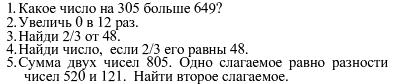 https://www.youtube.com/watch?v=RZNJre006-0 (посмотреть, устно ответить)с.99 правило № 1, 3, 4.С. 99 выучить правило Проверка работТехнология 20.05.224 «В»https://www.youtube.com/watch?v=84nmKCeZA3IПроверка работПредмет ДатаКлассСодержание урокаДом. заданиеКонтрольРусский23.05.224 «В»Проверим себя Выполняем самостоятельную работу с.116 №2, 3, 4 Упр.185 (5-7 предложений) + ь Проверка работОкружающий мир23.05.224 «В»Тема «Здоровье России»Вспомним. Прочитать с.108-111 читать С.111 Обсудим  № 2 письменно Проверка работЛитературное чтение 23.05.224 «В»с.112-114 читать  С.114 № 1, 2,4 устно № 6 письменно  Проверка работФизическая культура 23.05.224 «В»Написать правила подвижной игры Проверка работ